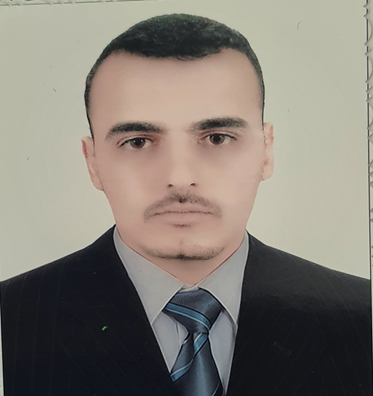 Personal Information:Personal Information:Personal Information:NameNabeel Ibrahim MohammedNabeel Ibrahim MohammedGender MaleMaleDate of Birth.25/07/198625/07/1986Place of Birth106,Kanaan -Baquba –Diyala Province -Iraq 106,Kanaan -Baquba –Diyala Province -Iraq Mobile: +964 07717516273+964 07717516273Email: nabeelmohammed@uodiyala.edu.iq nabeelenv@gmail.comnabeelmohammed@uodiyala.edu.iq nabeelenv@gmail.comLanguage Skills: Arabic & EnglishArabic & EnglishEducationEducationEducationBSc in Agricultural Science/ Plant production.2009. College of Agriculture, University of Diyala. IraqBSc in Agricultural Science/ Plant production.2009. College of Agriculture, University of Diyala. IraqBSc in Agricultural Science/ Plant production.2009. College of Agriculture, University of Diyala. IraqM.Sc in Agriculture/ plant production (University of New England/Armidale /NSW2351/Australia M.Sc in Agriculture/ plant production (University of New England/Armidale /NSW2351/Australia M.Sc in Agriculture/ plant production (University of New England/Armidale /NSW2351/Australia EmploymentEmploymentEmploymentAssistant lecturer/ University of Diyala/IraqAssistant lecturer/ University of Diyala/IraqAssistant lecturer/ University of Diyala/IraqExperience Experience Experience Worked for the Agricultural Extension and Training Directorate, Diyala-IraqWorked for the Agricultural Extension and Training Directorate, Diyala-IraqWorked for the Agricultural Extension and Training Directorate, Diyala-IraqReward and Prizes: Reward and Prizes: Full scholarship for academic excellence sponsored by Gov. of Iraq to obtain Master Degree of Science Agriculture.